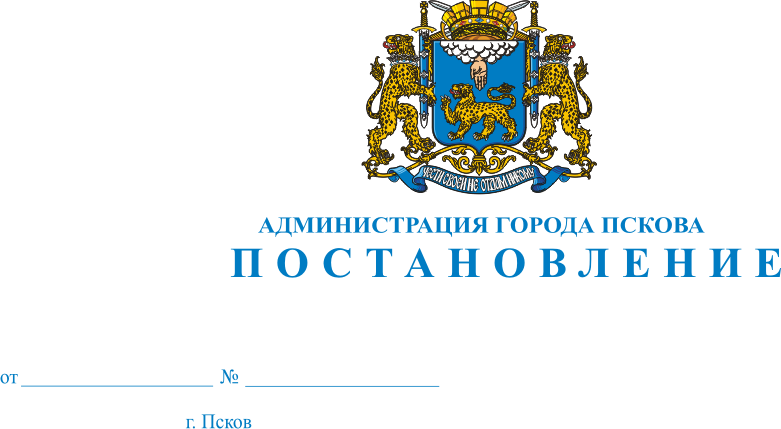 О внесении изменений в Постановление Администрации города Пскова           от 27.12.2011 № 3379 «Об утверждении муниципальной программы «Обеспечение жильем работников бюджетной сферы муниципального образования «Город Псков» на 2012-2016 годы» В соответствии со статьей 179 Бюджетного кодекса Российской Федерации, Постановлением Администрации города Пскова от 13.02.2014  № 232 «Об утверждении Порядка разработки, формирования, реализации и оценки эффективности муниципальных программ города Пскова», руководствуясь статьями 32 и 34 Устава муниципального образования «Город Псков», Администрация города ПсковаПОСТАНОВЛЯЕТ:1. Внести в Приложение к Постановлению Администрации города Пскова от 27.12.2011 № 3379 «Об утверждении муниципальной программы «Обеспечение жильем работников бюджетной сферы муниципального образования «Город Псков» на 2012-2016 годы», следующие изменения:1) в разделе I «Паспорт» муниципальной программы «Обеспечение жильем работников бюджетной сферы муниципального образования «Город Псков» на 2012-2016 годы»:а) строку «Важнейшие целевые индикаторы и показатели» изложить в следующей редакции: «»;б) строку «Объемы и источники финансирования Программы» изложить в следующей редакции: «													»;в) строку «Ожидаемые конечные результаты реализации Программы и показатели социально-экономической эффективности» изложить в следующей редакции:«».2) абзац 11 пункта 3 раздела III «Основные цели и задачи Программы, срок ее реализации, целевые индикаторы и показатели» изложить в следующей редакции: «».3) абзац 3  раздела V «Обоснование ресурсного обеспечения Программы»  изложить в следующей редакции:«Общий  объем  финансирования Программы составляет 69 615,0                тыс. рублей, в том числе средства бюджета города Пскова – 27 265,875 тыс.рублей, собственные и привлеченные средства участников Программы – 42 349,125 тыс.рублей, в том числе по годам:».4) в абзаце 3 раздела VII «Оценка социально-экономической эффективности Программы»  цифры «45» заменить цифрами «35».      5) Приложение к муниципальной программе «Обеспечение жильем работников бюджетной сферы муниципального образования «Город Псков» на 2012-2016 годы» изложить в следующей редакции:«Приложениек муниципальной программе«Обеспечение жильем работниковбюджетной сферы муниципального образования «Город Псков»на 2012-2016 годы»ПЕРЕЧЕНЬ ПРОГРАММНЫХ МЕРОПРИЯТИЙмуниципальной программы «Обеспечение жильем работников бюджетной сферы муниципального образования «Город Псков» на 2012-2016 годы»Список сокращений: УУРЖП - Управление по учету и распределению жилой площади Администрации города Пскова; КФКСиДМ - комитет по физической культуре, спорту и делам молодежи Администрации города Пскова; УК - Управление культуры Администрации города Пскова, УО - Управление образования Администрации города Пскова.».      ».2. Настоящее Постановление вступает в силу с момента официального опубликования и распространяется на правоотношения, возникшие с 1 января 2014 года.         3. Опубликовать настоящее Постановление в газете «Псковские Новости» и разместить на официальном сайте муниципального образования              «Город Псков» в сети Интернет.4. Контроль за исполнением настоящего Постановления возложить на заместителя Главы Администрации города Пскова Т.Л.Иванову.Глава  Администрации города Пскова                                         И.В.КалашниковВажнейшие целевые индикаторы и показателиПовышение уровня доступности приобретения жилья для работников бюджетной сферы муниципального образования «Город Псков»:- увеличение доли участников Программы, получивших субсидию на приобретение жилья, от общего количества участников  Программы,  до 35 %;                                               - количество работников бюджетной сферы, которые улучшат жилищные условия с учетом полученных субсидий на приобретение жилья,  в результате выполнения Программы.Объемы и источники финансирования ПрограммыОбщий  объем  финансирования составляет -   69 615 000 рублей. Из них за счет средств бюджета города Пскова – 27 265 875  рублей, собственные и привлеченные средства участников Программы – 42 349 125  рублей:2015 год –  29 835 000 рублей, из которых:бюджет города Пскова – 11 685 375 рублейсобственные и привлеченные средства участников Программы – 18 149 625 рублей2016 год –  39 780 000 рублей, из которых:бюджет города Пскова – 15 580 500 рублейсобственные и привлеченные средства участников Программы – 24 199 500 рублейОбъем финансирования за счет средств бюджета города Пскова будет уточняться исходя из реализации программных мероприятий  и индексов инфляции при формировании бюджета города Пскова на соответствующий календарный год.Ожидаемый конечный результат реализации Программы и показатель социально-экономической эффективностиУлучшение жилищных условий к концу  2016 года 35 семьям работников бюджетной сферы, которые улучшат жилищные условия с использованием субсидий на приобретение жилья.  Наименование целевого индикатораЕдиницы измеренияПрогнозные данные по годам  реализации Программы     Прогнозные данные по годам  реализации Программы     Прогнозные данные по годам  реализации Программы     Прогнозные данные по годам  реализации Программы     Прогнозные данные по годам  реализации Программы     ВсегоНаименование целевого индикатораЕдиницы измеренияВ том числеВ том числеВ том числеВ том числеВ том числеВсегоНаименование целевого индикатораЕдиницы измерения20122013201420152016ВсегоКоличество работников бюджетной сферы, которые улучшат жилищные условия с учетом полученных субсидий на приобретение жилья,  в результате выполнения Программы (45)Ед.---15(из них:9 – в учрежд. образования, 3 – в учрежд.культуры, 3 - в учрежд.физической культуры и спорта)20(из них:12 – в учрежд. образования, 4 – в учрежд.культуры, 4 - в учрежд.физической культуры и спорта)35Доля участников Программы, получивших субсидию на приобретение жилья, от общего количества участников  Программы (100)%---152035Годы реализации  
ПрограммыСредства бюджета города   Пскова,тыс. руб.Собственные и привлеченные средства участников Программы, тыс. руб.Всего,тыс. руб.2012---2013---2014---201511 685,37518 149,62529 835,0201615 580,524 199,539 780,0Итого:27 265,87542 349,12569 615,0N  
п/пНазвание мероприятий   Название мероприятий   Исполнители Срок исполненияОбъем и источник финансирования    (тыс. руб.)                         Объем и источник финансирования    (тыс. руб.)                         Объем и источник финансирования    (тыс. руб.)                         Объем и источник финансирования    (тыс. руб.)                         Объем и источник финансирования    (тыс. руб.)                         Объем и источник финансирования    (тыс. руб.)                         Результаты              N  
п/пНазвание мероприятий   Название мероприятий   Исполнители Срок исполнения.  .  .  .  .  Всего Результаты              1.Предоставление субсидий на приобретение жилья1.Предоставление субсидий на приобретение жилья1.Предоставление субсидий на приобретение жилья1.Предоставление субсидий на приобретение жилья1.Предоставление субсидий на приобретение жилья1.1.Разработка и представление на утверждение  Положения о порядке предоставления субсидий на приобретение жилья работникам бюджетной сферы муниципального образования «Город Псков»УУРЖПУУРЖПдекабрь2012 год------Утверждение Положения о порядке предоставления субсидий на приобретение жилья работникам бюджетной сферы муниципального образования «Город Псков»1.2. Определение средней рыночной стоимости одного квадратного метра общей площади жилого помещения, предназначенной для расчета размера субсидииУУРЖП   УУРЖП   Ежегодно2014-.г.    ------Утверждение средней рыночной стоимости одного квадратного метра общей площади жилого помещения, предназначенной для расчета размера субсидии1.3.Формирование списков граждан-участников ПрограммыУУРЖП   УУРЖП   2014 – .г.    1 кварталежегодно------Определение очередности получения субсидий и ее размера1.4. Предоставление гражданам -участникам Программы  субсидий на приобретение жильяУУРЖПУУРЖПв течение года2014-.г.    ----11685,375бюджет г.Пскова       18 149,625Собствен-ные и привлечен-ные средства участников программы15 580,5бюджет г.Пскова       24 199,5Собствен-ные и привлечен-ные средства участников программы27 265,875бюджет г.Пскова 42 349,125Собствен-ные и привлечен-ные средства участников программыУлучшение        
жилищных  условий
работников бюджетной сферы2.Информационная кампания
Программы              УУРЖП,КФКСиДМ,УК,УО УУРЖП,КФКСиДМ,УК,УО в течение 2013-2016г.г.    ------Адресное информирование потенциальных участников Программы2.1.Информирование населения о проводимых мероприятиях по повышению доступности приобретения жилья для работников бюджетной сферы УУРЖПУУРЖПв течение 2013-2016г.г.    ------3. Объем финансирования Программы3. Объем финансирования Программы3. Объем финансирования Программы3. Объем финансирования Программы3. Объем финансирования Программы3. Объем финансирования Программы3. Объем финансирования Программы3. Объем финансирования Программы3. Объем финансирования Программы3. Объем финансирования Программы3. Объем финансирования Программы3. Объем финансирования Программы3.1.ВСЕГО ПО ПРОГРАММЕ:    --- 29 835,039 780,069 615,0в том числе:           за счет средств бюджета
города Пскова          ---11 685,37515 580,527 265,875за счет собственных и привлеченных средств участников Программы---18149,62524 199,542 349,125